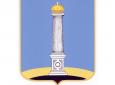 УЛЬЯНОВСКАЯ ГОРОДСКАЯ ИЗБИРАТЕЛЬНАЯ КОМИССИЯПОСТАНОВЛЕНИЕ 28 августа 2015 года 						           № 92/671-3г. УльяновскО регистрации доверенных лиц кандидата в депутаты Ульяновской Городской Думы пятого созыва по Железнодорожному одномандатному избирательному округу № 4 Абрамова Николая Герасимовича	В соответствии со статьей 43 Федерального закона от 12 июня 2002 года №67-ФЗ «Об основных гарантиях избирательных прав и права на участие в референдуме граждан Российской Федерации», статьей 50 Закона Ульяновской области от 1 августа 2007 года №109-ЗО «О выборах депутатов представительных органов муниципальных образований Ульяновской области», рассмотрев документы, представленные в Ульяновскую городскую избирательную комиссию для регистрации доверенных лиц кандидата, Ульяновская городская избирательная комиссия постановляет:	1. Зарегистрировать доверенных лиц кандидата в депутаты Ульяновской Городской Думы пятого созыва по Железнодорожному одномандатному избирательному округу № 4 Абрамова Николая Герасимовича:1) Калугина Александра Гурьевича, дата рождения – 22 октября 1950 года, основное место работы – помощник депутата Ульяновской Городской Думы;2) Богатова Александра Михайловича, дата рождения – 15 января 1935 года, род занятий – пенсионер;3) Габитова Марселя Халиулловича, дата рождения – 12 марта 1952 года, род занятий – пенсионер;4) Дубову Альбину Николаевну, дата рождения – 22 декабря 1993 года, основное место работы – Филиал ООО «Диасим», менеджер по продажам;5) Марышеву Светлану Анатольевну, дата рождения – 11 июля 1968 года, основное место работы – МБОУ СОШ № 55, учитель математики и физики;6) Карпова Сергея Владимировича, дата рождения – 09 июня 1991 года, основное место работы – Ульяновская станция пути Куйбышевской ж/д П4, монтер пути;7) Пахалина Леонида Ивановича, дата рождения – 01 декабря 1936 года, род занятий – пенсионер.2. Выдать зарегистрированным доверенным лицам удостоверения установленного образца.Председатель Ульяновскойгородской избирательной комиссии 				В.И. АндреевСекретарь Ульяновской городской избирательной комиссии 				О.Ю. Черабаева